О внесении изменений в постановление администрации Цивильского района Чувашской Республики от 22 апреля 2014 г. № 401 «Об утверждении Положения об организации и проведении конкурса на замещение вакантной должности руководителя автономного учреждения, муниципального учреждения (предприятия) Цивильского района Чувашской Республики»Руководствуясь Уставом Цивильского района, администрация Цивильского районаПОСТАНОВЛЯЕТ:1. Внести в Положение об организации и проведении конкурса на замещение вакантной должности руководителя автономного учреждения, муниципального учреждения (предприятия) Цивильского района Чувашской Республики утвержденное постановлением администрации Цивильского района Чувашской Республики от 22 апреля 2014 г. № 401 (далее - Положение) следующие изменения:1) пункт 4.2. Положения изложить в следующей редакции:«4.2. Полномочия по проведению конкурса на замещение вакантной должности руководителя автономного учреждения, муниципального учреждения (предприятия) Цивильского района Чувашской Республики»  возлагается на постоянно действующую конкурсную комиссию по проведению конкурсов на замещение вакантных должностей муниципальной службы Цивильского района в администрации Цивильского района Чувашской Республики, состав  которой утверждается распоряжением администрации Цивильского района Чувашской Республики.».2. Настоящее постановление вступает в силу после его официального опубликования (обнародования).Глава администрации 	                                                              Цивильского  района                                                                                   И.В. Николаев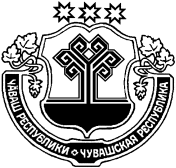 ЧĂВАШ РЕСПУБЛИКИÇĚРПӲ РАЙОНĔЧУВАШСКАЯ РЕСПУБЛИКА ЦИВИЛЬСКИЙ РАЙОНÇĚРПӲ РАЙОН АДМИНИСТРАЦИЙĔЙЫШĂНУ2019 ç. августӑн 01-мěшĕ  № 407Çĕрпÿ хулиАДМИНИСТРАЦИЯЦИВИЛЬСКОГО РАЙОНАПОСТАНОВЛЕНИЕ01 августа 2019 года № 407г. Цивильск